職場内暴力インシデント レポート 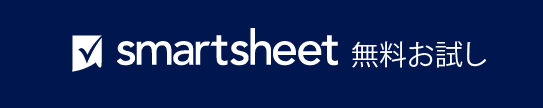 職場内暴力インシデント情報報告者役職/役割報告日電話番号メール アドレスインシデント番号禁止されている行動を行った人物の氏名被害者氏名被害者氏名被害者氏名場所場所インシデント発生日時刻発生場所の具体的なエリア発生場所の具体的なエリア発生場所の具体的なエリア発生場所の具体的なエリアその他の関係者その他の関係者その他の関係者その他の関係者目撃者目撃者目撃者目撃者インシデントの説明 (インシデントにつながる出来事、またはインシデント直後の出来事を含む)  インシデントの説明 (インシデントにつながる出来事、またはインシデント直後の出来事を含む)  インシデントの説明 (インシデントにつながる出来事、またはインシデント直後の出来事を含む)  インシデントの説明 (インシデントにつながる出来事、またはインシデント直後の出来事を含む)  関係する監督スタッフの氏名と、当該インシデントへの対応   関係する監督スタッフの氏名と、当該インシデントへの対応   関係する監督スタッフの氏名と、当該インシデントへの対応   関係する監督スタッフの氏名と、当該インシデントへの対応   結果として実行、計画、または推奨された措置結果として実行、計画、または推奨された措置結果として実行、計画、または推奨された措置結果として実行、計画、または推奨された措置警察への通報の有無警察署通報した警察官電話番号警察による措置名前署名日付報告したスタッフ監督者氏名– 免責条項 –Smartsheet がこの Web サイトに掲載している記事、テンプレート、または情報などは、あくまで参考としてご利用ください。Smartsheet は、情報の最新性および正確性の確保に努めますが、本 Web サイトまたは本 Web サイトに含まれる情報、記事、テンプレート、あるいは関連グラフィックに関する完全性、正確性、信頼性、適合性、または利用可能性について、明示または黙示のいかなる表明または保証も行いません。かかる情報に依拠して生じたいかなる結果についても Smartsheet は一切責任を負いませんので、各自の責任と判断のもとにご利用ください。